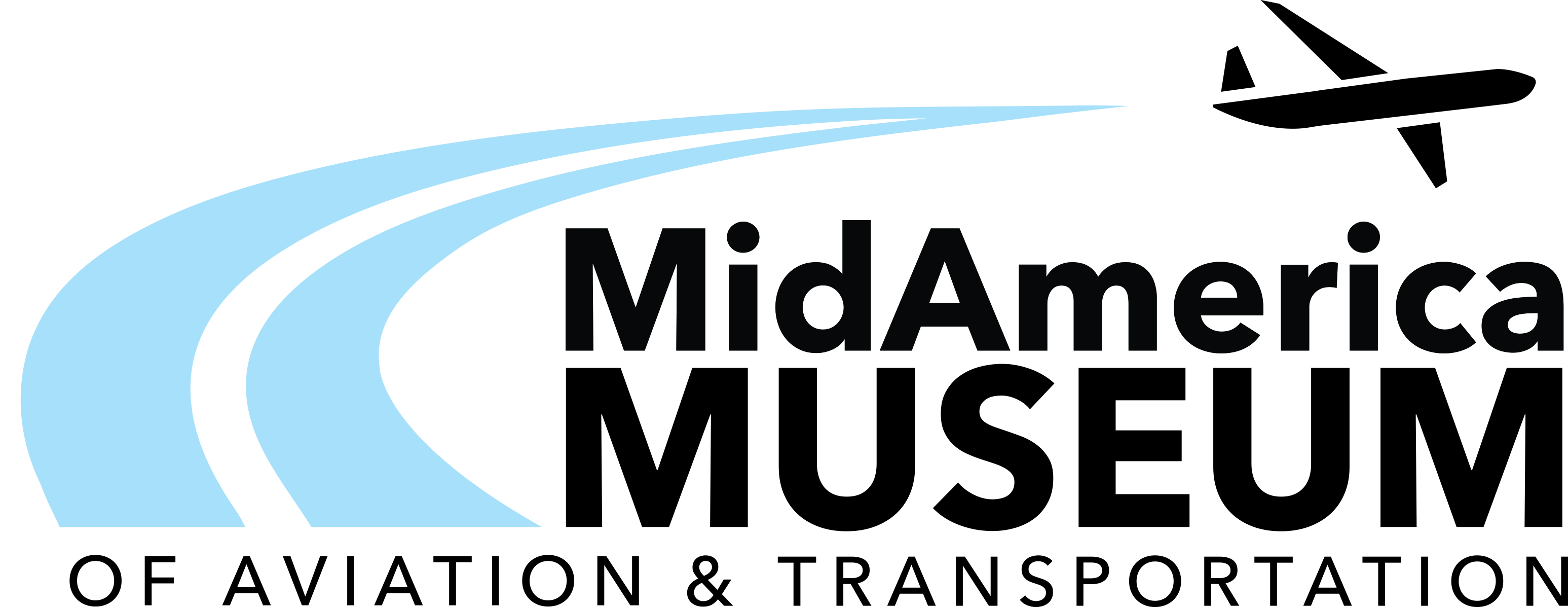 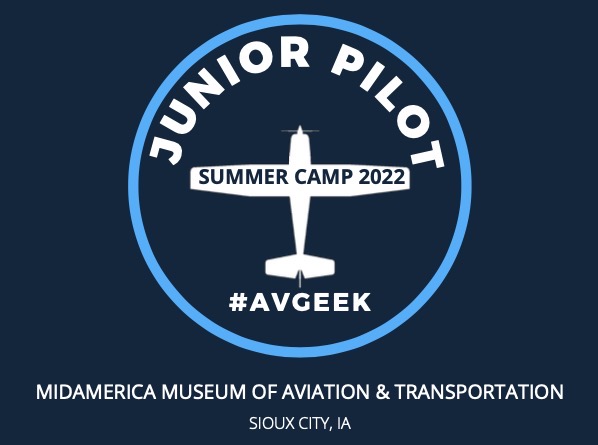 Junior Pilot Summer CampThursday and FridayJuly 14 and 15, 2022All DayTwo camps will run simultaneous:  one for 6th – 8th graders and one for 9th - 12th graders. 

The high school group will have a half day on the first day during which they will learn the basics of flight and tour airport facilities (COVID protocol permitting). The second day will be reserved for flying in a Cessna 172 Skyhawk. 
The younger group will run two full days (9am-5pm) and be receiving instruction on the basics of flight, conducting hands-on experiments demonstrating the forces of flight, and have chances to win a Discovery Flight. This group will also tour airport facilities (COVID protocol permitting). Any questions, please contact Scott Taylor if are in High School 712-635-1902 or Katie Birch at 712-490-2691 if you are Middle School.   Leave a message if no answer. Bring a sack lunch or we will have a box lunch for them for an additional $10.00.Please go to the REGISTER HERE link below for camp registration. If registering MORE THAN ONE student, please complete a form for each student.Camp Fee for the two-day camp is $160.00 for members$180.00 for non-membersExtra $10 for a box lunch (or bring your own)REGISTER HERECamps are part of the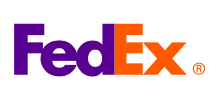 727 STEM LEARNING CENTERSponsored by FedEx ExpressSTUDENT NAME ______________________________________________AGE___________ADDRESS ____________________________________________________________________SCHOOL ____________________________________GRADE JUST COMPLETED ________PARENT’S/GUARDIAN NAME __________________________________________________PARENT’S/GUARDIAN EMAIL __________________________________________________PARENT’S /GUARDIAN PHONE_________________________________________________T-SHIRT SIZE 	 ___ XS 	___ S 		___ M 	 ___ L 	___ XL		___ XXLRegister for 		_____ Grades 6th – 8th    OR      _____ Grades 9th – 12th $160 Member$180 Nonmember$10 LunchAmount Enclosed $_______________Make check payable to Mid America Museum of Aviation & TransportationMail to:  P.O. Box 3525,  Sioux City, IA 51102Or during open hours between 10:00 am and 4:00 pm Thursday – Saturday.2600 Expedition Court, Sioux City, IA 51111Additional information to keep your child safe:Parent/Guardian(s) Name(s), Place(s) of Work, and Phone Number(s) *Emergency Contact Name, Relationship, and Phone Number. Names and phone numbers of person(s) other than parents allowed to pick up your child. If none, please type "NONE." ANY SPECIAL INSTRUCTIONS (i.e. custody or restraining orders) MUST BE NOTED AND DISCUSSED PERSONALLY WITH CAMP DIRECTORS. All information will be kept confidential.Please list any other information you would like to include about your camper that will be helpful to the camp directors. This may be allergies, medical concerns, or anything pertaining to the above information.